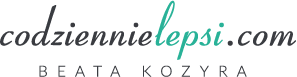 ZAMÓWIENIE1. Zamawiam następujące plakaty w formacie A3 lub A2:Opłata:Cena za 1 plakat A3: 39 zł                Cena za 1 plakat A2: 49 złdo zapłaty: 39 zł x …………………….…… = …………….………………, 
                                łączna ilość plakatów                        kwota do zapłaty                  49 zł x …………………….…… = …………….………………, 
                                łączna ilość plakatów                        kwota do zapłatyŁączna kwota do zapłaty: …………………………………….    na: Mbank: 75 1140 2004 0000 3002 7723 8011
Adres wysyłki:
Faktura:
Dane do faktury:Nr plakatuA3
Ilość sztuk A2Ilość sztukPlakat 1Plakat 2Plakat 3Plakat 4Plakat 5Plakat 6Plakat 7Plakat 8Plakat 9Plakat 10Plakat 11Nazwisko i imię:Nazwisko i imię:Ul. NrKodMiastoFaktura:TakNieFaktura:Nazwisko i imię / firma:Nazwisko i imię / firma:Ul. NrKodMiastoNIP